Différentes œuvres de Claudia Porcu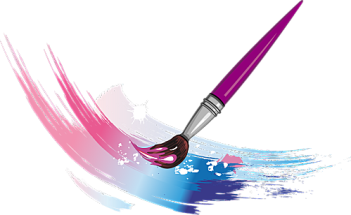 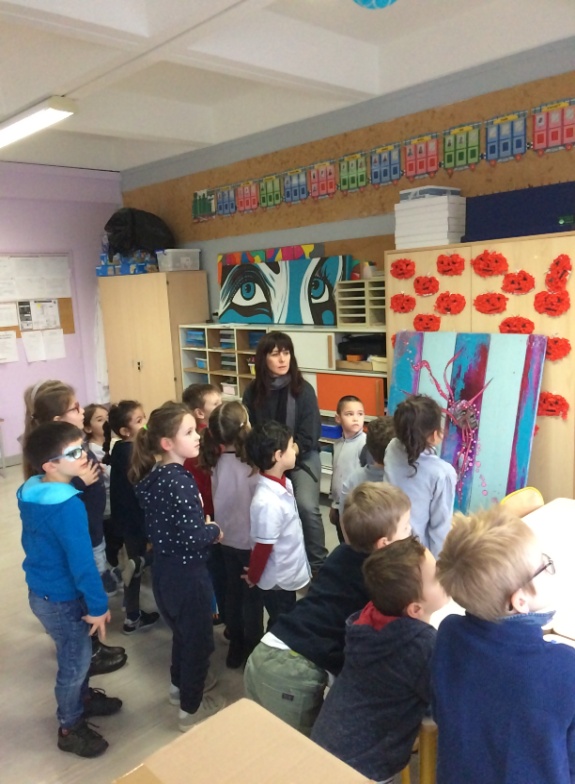 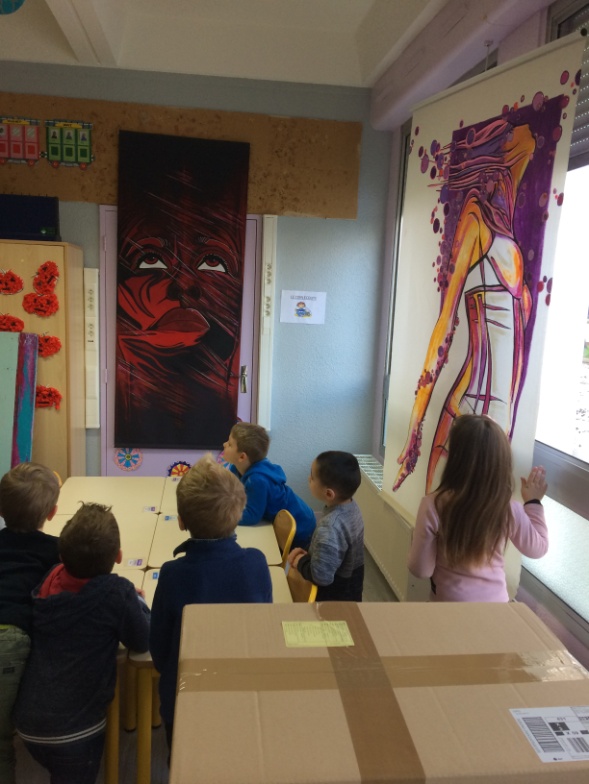 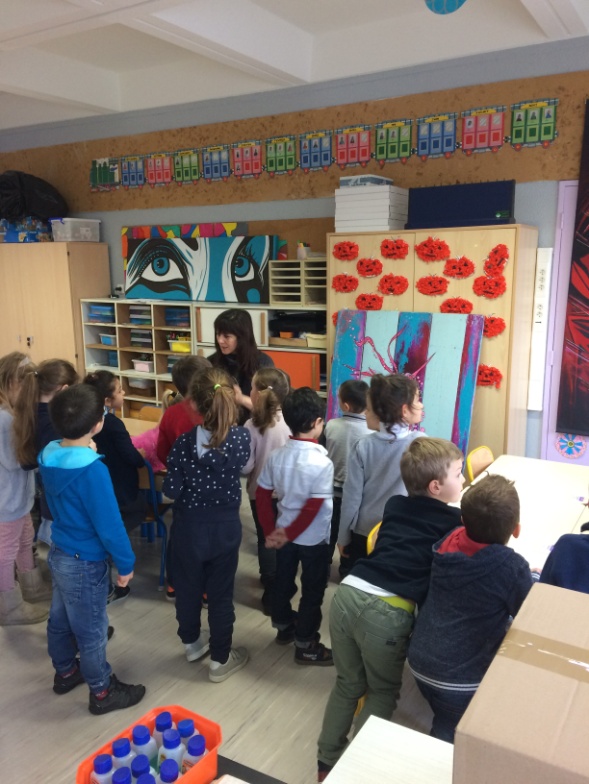 Création personnelle des élèves afin de les disposer par la suite sur la façade de l’école (modèle de Monsieur/Madame, Les Alphas)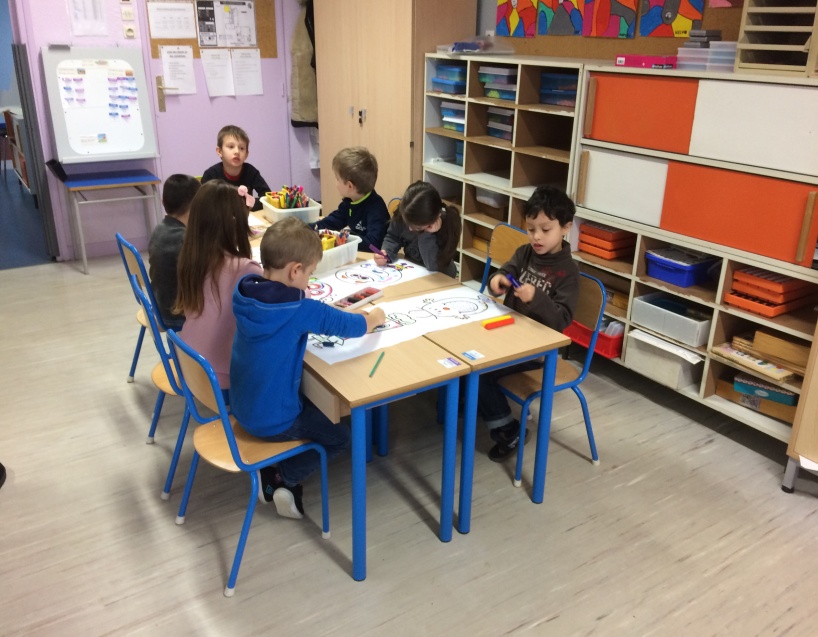 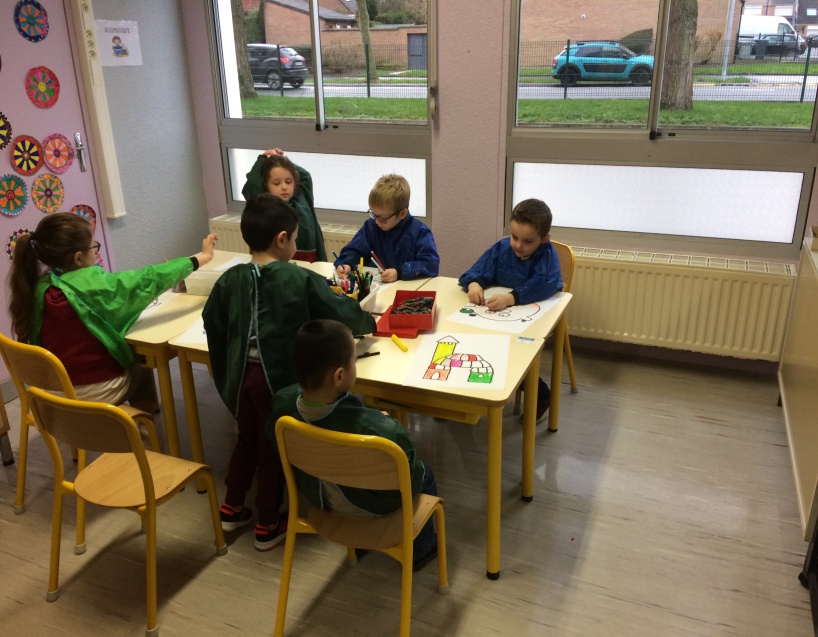 